Общество с ограниченной ответственностью «Академия Керамики»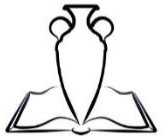 (ООО «Академия Керамики»)ОТЧЁТ  О ПОСТУПЛЕНИИ И РАСХОДОВАНИИ ФИНАНСОВЫХ И МАТЕРИАЛЬНЫХ СРЕДСТВ ЗА 2020 ГОДПоступление финансовых и материальных средствВ 2020 году получено доходов 11 789 тыс. руб. Структура доходов представлена следующим образом:По итогам 2020 года расходы составили 11 708 тыс. руб. Структура расходов представлена следующим образом:УТВЕРЖДАЮГенеральный директор_________________Коршун М.Е.                       «__»__________2021 г. 